                                                              segreteria provinciale di LATINA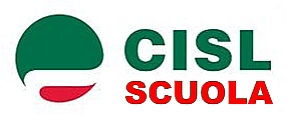 www.cislscuola.latina.it   cislscuola.latina@cisl.itVia Tiberio,32 –Latina  0773489574Al Dirigente ScolasticoI.C. MATTEOTTI DI APRILIAI.I.S. ROSSELLI – LIC. SC. MEUCCI -  IC GRAMSCI                                     I.C. G. PASCOLI - I.C. ZONA LEDA –  I.C. N. 1 V. INGHILTERRA Sede         La  scrivente Organizzazione Sindacale, ai sensi dell’art. 23 del CCNL vigente comparto scuola, convoca  una assemblea del personale docente e ATA delle scuole  in indirizzo per il giorno    24/11/2023  nelle prime TRE  ore ( dalle ore 8,00 alle 11,00)  presso i locali dell’ I.C. MATTEOTTI , di cui si chiede contestualmente l’uso di un locale, con il seguente O.d.g.:
1-  Situazione politico-sindacale 2-  Ipotesi Contratto 3-  pensioni/opzione donna/FONDO ESPERO 3- contrattazione d’istituto 2023/244- raccolta firme “proposta di legge popolare sulla partecipazione”5- varie ed eventuali	Parteciperà all’ assemblea il Segretario Generale PROVINCIALE .
Si chiede che della convocazione sia informato il personale con circolare interna e affissione all’albo sindacale.L’ assemblea si svolgerà nel rispetto delle norme anticovid              Distinti saluti.                          Il Segretario Generale                          Latina, 15/11/2023                               TOMMASINA FANTOZZI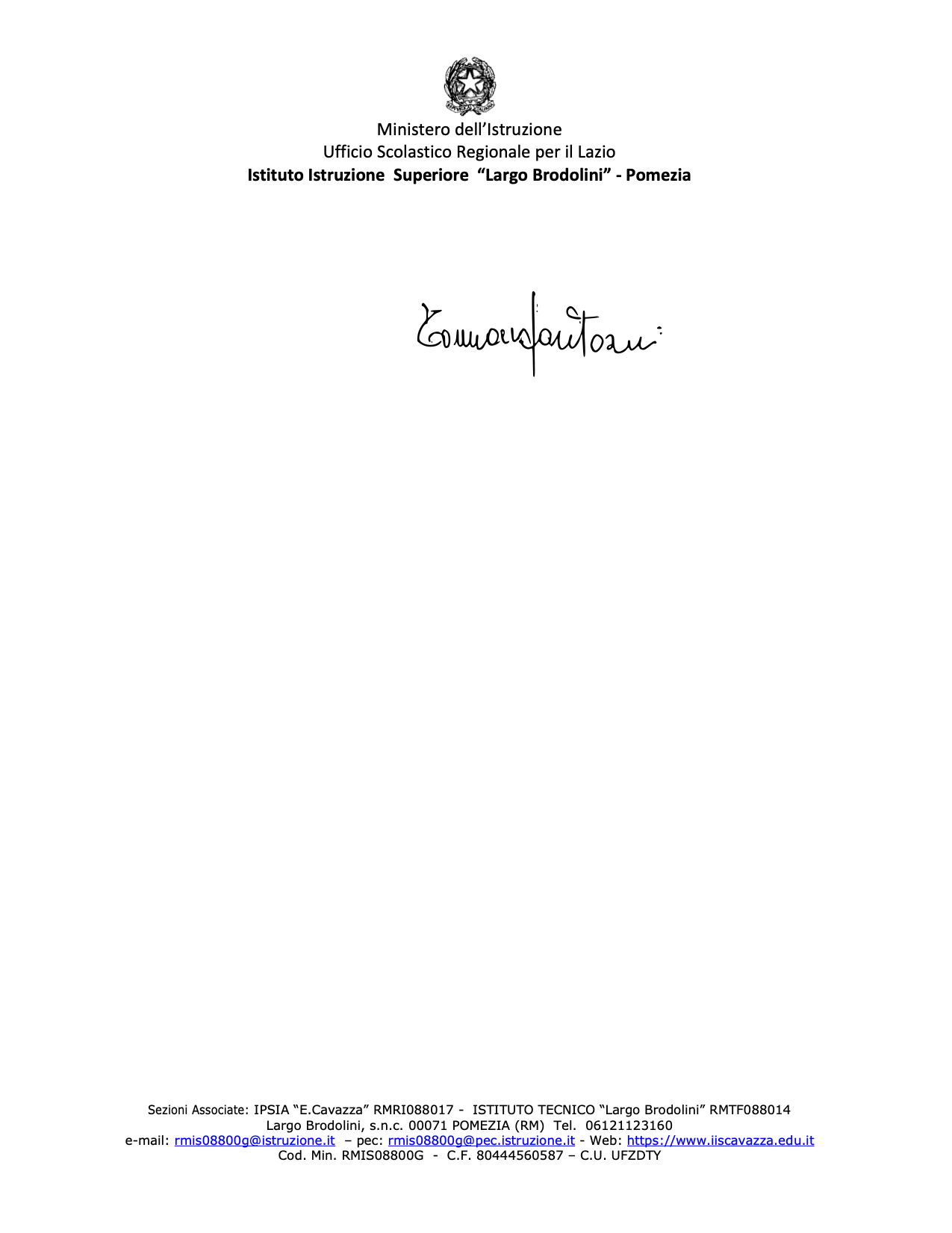 